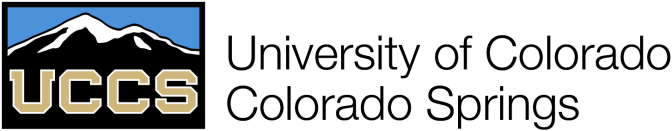 NEW PROPOSAL TEMPLATE for a Gainful Employment ProgramGainful Employment Electronic Announcement #5 dated June 1, 2011 and posted on www.ifap.ed.gov explains the process for institutional notification to the Department of new educational programs that prepare students for gainful employment in a recognized occupation (GE Programs). An institution’s notification to the Department of its intent to offer a new GE Program must include information to support the institution’s determination of the need for the program, as required by the regulations at 34 CFR 600.20(d)(2). Institutions must wait for the Department of Education to approve programs for Title IV eligibility before disbursing Title IV funds and proposals must be submitted to the Department of Education 90 days before the first day of class begins for the program.Institution Name: Institution Name: University of Colorado Colorado SpringsUniversity of Colorado Colorado SpringsUniversity of Colorado Colorado SpringsUniversity of Colorado Colorado SpringsUniversity of Colorado Colorado SpringsUniversity of Colorado Colorado SpringsUniversity of Colorado Colorado SpringsOPEID:OPEID:004509004509004509004509004509004509004509Proposed Program Name:Proposed Program Name:Contact Person:Contact Person:Department Chair:Department Chair:Website URL for program:Website URL for program:Narrative description of how the institution determined the need for the program. Describe what need this program will address and how the institution became aware of that need. If the program will be offered in connection with, or in response to, an initiative by a governmental entity, provide details of that initiative. Narrative description of how the institution determined the need for the program. Describe what need this program will address and how the institution became aware of that need. If the program will be offered in connection with, or in response to, an initiative by a governmental entity, provide details of that initiative. Narrative description of how the institution determined the need for the program. Describe what need this program will address and how the institution became aware of that need. If the program will be offered in connection with, or in response to, an initiative by a governmental entity, provide details of that initiative. Narrative description of how the institution determined the need for the program. Describe what need this program will address and how the institution became aware of that need. If the program will be offered in connection with, or in response to, an initiative by a governmental entity, provide details of that initiative. Narrative description of how the institution determined the need for the program. Describe what need this program will address and how the institution became aware of that need. If the program will be offered in connection with, or in response to, an initiative by a governmental entity, provide details of that initiative. Narrative description of how the institution determined the need for the program. Describe what need this program will address and how the institution became aware of that need. If the program will be offered in connection with, or in response to, an initiative by a governmental entity, provide details of that initiative. Narrative description of how the institution determined the need for the program. Describe what need this program will address and how the institution became aware of that need. If the program will be offered in connection with, or in response to, an initiative by a governmental entity, provide details of that initiative. Narrative description of how the institution determined the need for the program. Describe what need this program will address and how the institution became aware of that need. If the program will be offered in connection with, or in response to, an initiative by a governmental entity, provide details of that initiative. Narrative description of how the institution determined the need for the program. Describe what need this program will address and how the institution became aware of that need. If the program will be offered in connection with, or in response to, an initiative by a governmental entity, provide details of that initiative.  This certificate is comprised of four required courses. Completion of these courses will result in earning the TEFL/TESL Certificate. Once completed, there are two other options for transferring the 12 credits completed for the certificate:1.	Additonal Endorsement in LDE (formerly ESL):There are a series of eight courses (Including the four courses from the certificate) that will lead to an Endorsement in Linguistically Diverse Education (LDE) from the Colorado Department of Education (CDE). Teachers who have a teaching license from the Colorado Department of Education will receive an Endorsement to attach to their licenses. The Endorsement courses are offered both on campus and fully online.2.	Completion of the Master’s Degree:Students may use this opportunity to seek a Master of Arts in Curriculum & Instruction (MA in C & I) with an emphasis in LDE. The MA degree is 30 semester hours or 10 courses. The first eight courses are the same for the  LDE Endorsement (including the four courses taken toward the TESL/TEFL Certificate) and the last two courses are the research classes that complete the MA in Curriculum and Instruction. The MA is offered both on campus and fully online.           This certificate is comprised of four required courses. Completion of these courses will result in earning the TEFL/TESL Certificate. Once completed, there are two other options for transferring the 12 credits completed for the certificate:1.	Additonal Endorsement in LDE (formerly ESL):There are a series of eight courses (Including the four courses from the certificate) that will lead to an Endorsement in Linguistically Diverse Education (LDE) from the Colorado Department of Education (CDE). Teachers who have a teaching license from the Colorado Department of Education will receive an Endorsement to attach to their licenses. The Endorsement courses are offered both on campus and fully online.2.	Completion of the Master’s Degree:Students may use this opportunity to seek a Master of Arts in Curriculum & Instruction (MA in C & I) with an emphasis in LDE. The MA degree is 30 semester hours or 10 courses. The first eight courses are the same for the  LDE Endorsement (including the four courses taken toward the TESL/TEFL Certificate) and the last two courses are the research classes that complete the MA in Curriculum and Instruction. The MA is offered both on campus and fully online.           This certificate is comprised of four required courses. Completion of these courses will result in earning the TEFL/TESL Certificate. Once completed, there are two other options for transferring the 12 credits completed for the certificate:1.	Additonal Endorsement in LDE (formerly ESL):There are a series of eight courses (Including the four courses from the certificate) that will lead to an Endorsement in Linguistically Diverse Education (LDE) from the Colorado Department of Education (CDE). Teachers who have a teaching license from the Colorado Department of Education will receive an Endorsement to attach to their licenses. The Endorsement courses are offered both on campus and fully online.2.	Completion of the Master’s Degree:Students may use this opportunity to seek a Master of Arts in Curriculum & Instruction (MA in C & I) with an emphasis in LDE. The MA degree is 30 semester hours or 10 courses. The first eight courses are the same for the  LDE Endorsement (including the four courses taken toward the TESL/TEFL Certificate) and the last two courses are the research classes that complete the MA in Curriculum and Instruction. The MA is offered both on campus and fully online.           This certificate is comprised of four required courses. Completion of these courses will result in earning the TEFL/TESL Certificate. Once completed, there are two other options for transferring the 12 credits completed for the certificate:1.	Additonal Endorsement in LDE (formerly ESL):There are a series of eight courses (Including the four courses from the certificate) that will lead to an Endorsement in Linguistically Diverse Education (LDE) from the Colorado Department of Education (CDE). Teachers who have a teaching license from the Colorado Department of Education will receive an Endorsement to attach to their licenses. The Endorsement courses are offered both on campus and fully online.2.	Completion of the Master’s Degree:Students may use this opportunity to seek a Master of Arts in Curriculum & Instruction (MA in C & I) with an emphasis in LDE. The MA degree is 30 semester hours or 10 courses. The first eight courses are the same for the  LDE Endorsement (including the four courses taken toward the TESL/TEFL Certificate) and the last two courses are the research classes that complete the MA in Curriculum and Instruction. The MA is offered both on campus and fully online.           This certificate is comprised of four required courses. Completion of these courses will result in earning the TEFL/TESL Certificate. Once completed, there are two other options for transferring the 12 credits completed for the certificate:1.	Additonal Endorsement in LDE (formerly ESL):There are a series of eight courses (Including the four courses from the certificate) that will lead to an Endorsement in Linguistically Diverse Education (LDE) from the Colorado Department of Education (CDE). Teachers who have a teaching license from the Colorado Department of Education will receive an Endorsement to attach to their licenses. The Endorsement courses are offered both on campus and fully online.2.	Completion of the Master’s Degree:Students may use this opportunity to seek a Master of Arts in Curriculum & Instruction (MA in C & I) with an emphasis in LDE. The MA degree is 30 semester hours or 10 courses. The first eight courses are the same for the  LDE Endorsement (including the four courses taken toward the TESL/TEFL Certificate) and the last two courses are the research classes that complete the MA in Curriculum and Instruction. The MA is offered both on campus and fully online.           This certificate is comprised of four required courses. Completion of these courses will result in earning the TEFL/TESL Certificate. Once completed, there are two other options for transferring the 12 credits completed for the certificate:1.	Additonal Endorsement in LDE (formerly ESL):There are a series of eight courses (Including the four courses from the certificate) that will lead to an Endorsement in Linguistically Diverse Education (LDE) from the Colorado Department of Education (CDE). Teachers who have a teaching license from the Colorado Department of Education will receive an Endorsement to attach to their licenses. The Endorsement courses are offered both on campus and fully online.2.	Completion of the Master’s Degree:Students may use this opportunity to seek a Master of Arts in Curriculum & Instruction (MA in C & I) with an emphasis in LDE. The MA degree is 30 semester hours or 10 courses. The first eight courses are the same for the  LDE Endorsement (including the four courses taken toward the TESL/TEFL Certificate) and the last two courses are the research classes that complete the MA in Curriculum and Instruction. The MA is offered both on campus and fully online.           This certificate is comprised of four required courses. Completion of these courses will result in earning the TEFL/TESL Certificate. Once completed, there are two other options for transferring the 12 credits completed for the certificate:1.	Additonal Endorsement in LDE (formerly ESL):There are a series of eight courses (Including the four courses from the certificate) that will lead to an Endorsement in Linguistically Diverse Education (LDE) from the Colorado Department of Education (CDE). Teachers who have a teaching license from the Colorado Department of Education will receive an Endorsement to attach to their licenses. The Endorsement courses are offered both on campus and fully online.2.	Completion of the Master’s Degree:Students may use this opportunity to seek a Master of Arts in Curriculum & Instruction (MA in C & I) with an emphasis in LDE. The MA degree is 30 semester hours or 10 courses. The first eight courses are the same for the  LDE Endorsement (including the four courses taken toward the TESL/TEFL Certificate) and the last two courses are the research classes that complete the MA in Curriculum and Instruction. The MA is offered both on campus and fully online.           This certificate is comprised of four required courses. Completion of these courses will result in earning the TEFL/TESL Certificate. Once completed, there are two other options for transferring the 12 credits completed for the certificate:1.	Additonal Endorsement in LDE (formerly ESL):There are a series of eight courses (Including the four courses from the certificate) that will lead to an Endorsement in Linguistically Diverse Education (LDE) from the Colorado Department of Education (CDE). Teachers who have a teaching license from the Colorado Department of Education will receive an Endorsement to attach to their licenses. The Endorsement courses are offered both on campus and fully online.2.	Completion of the Master’s Degree:Students may use this opportunity to seek a Master of Arts in Curriculum & Instruction (MA in C & I) with an emphasis in LDE. The MA degree is 30 semester hours or 10 courses. The first eight courses are the same for the  LDE Endorsement (including the four courses taken toward the TESL/TEFL Certificate) and the last two courses are the research classes that complete the MA in Curriculum and Instruction. The MA is offered both on campus and fully online.           This certificate is comprised of four required courses. Completion of these courses will result in earning the TEFL/TESL Certificate. Once completed, there are two other options for transferring the 12 credits completed for the certificate:1.	Additonal Endorsement in LDE (formerly ESL):There are a series of eight courses (Including the four courses from the certificate) that will lead to an Endorsement in Linguistically Diverse Education (LDE) from the Colorado Department of Education (CDE). Teachers who have a teaching license from the Colorado Department of Education will receive an Endorsement to attach to their licenses. The Endorsement courses are offered both on campus and fully online.2.	Completion of the Master’s Degree:Students may use this opportunity to seek a Master of Arts in Curriculum & Instruction (MA in C & I) with an emphasis in LDE. The MA degree is 30 semester hours or 10 courses. The first eight courses are the same for the  LDE Endorsement (including the four courses taken toward the TESL/TEFL Certificate) and the last two courses are the research classes that complete the MA in Curriculum and Instruction. The MA is offered both on campus and fully online.          Narrative description of how the program was designed to meet local market needs, or for an online program, regional or national market needs. For example, indicate if Bureau of Labor Statistics data or State labor data systems information was used, and/or if State, regional, or local workforce agencies were consulted. Include how the course content, program length, academic level, admission requirements, and prerequisites were decided; including information received from potential employers about course content; and information regarding the target students and employers.Narrative description of how the program was designed to meet local market needs, or for an online program, regional or national market needs. For example, indicate if Bureau of Labor Statistics data or State labor data systems information was used, and/or if State, regional, or local workforce agencies were consulted. Include how the course content, program length, academic level, admission requirements, and prerequisites were decided; including information received from potential employers about course content; and information regarding the target students and employers.Narrative description of how the program was designed to meet local market needs, or for an online program, regional or national market needs. For example, indicate if Bureau of Labor Statistics data or State labor data systems information was used, and/or if State, regional, or local workforce agencies were consulted. Include how the course content, program length, academic level, admission requirements, and prerequisites were decided; including information received from potential employers about course content; and information regarding the target students and employers.Narrative description of how the program was designed to meet local market needs, or for an online program, regional or national market needs. For example, indicate if Bureau of Labor Statistics data or State labor data systems information was used, and/or if State, regional, or local workforce agencies were consulted. Include how the course content, program length, academic level, admission requirements, and prerequisites were decided; including information received from potential employers about course content; and information regarding the target students and employers.Narrative description of how the program was designed to meet local market needs, or for an online program, regional or national market needs. For example, indicate if Bureau of Labor Statistics data or State labor data systems information was used, and/or if State, regional, or local workforce agencies were consulted. Include how the course content, program length, academic level, admission requirements, and prerequisites were decided; including information received from potential employers about course content; and information regarding the target students and employers.Narrative description of how the program was designed to meet local market needs, or for an online program, regional or national market needs. For example, indicate if Bureau of Labor Statistics data or State labor data systems information was used, and/or if State, regional, or local workforce agencies were consulted. Include how the course content, program length, academic level, admission requirements, and prerequisites were decided; including information received from potential employers about course content; and information regarding the target students and employers.Narrative description of how the program was designed to meet local market needs, or for an online program, regional or national market needs. For example, indicate if Bureau of Labor Statistics data or State labor data systems information was used, and/or if State, regional, or local workforce agencies were consulted. Include how the course content, program length, academic level, admission requirements, and prerequisites were decided; including information received from potential employers about course content; and information regarding the target students and employers.Narrative description of how the program was designed to meet local market needs, or for an online program, regional or national market needs. For example, indicate if Bureau of Labor Statistics data or State labor data systems information was used, and/or if State, regional, or local workforce agencies were consulted. Include how the course content, program length, academic level, admission requirements, and prerequisites were decided; including information received from potential employers about course content; and information regarding the target students and employers.Narrative description of how the program was designed to meet local market needs, or for an online program, regional or national market needs. For example, indicate if Bureau of Labor Statistics data or State labor data systems information was used, and/or if State, regional, or local workforce agencies were consulted. Include how the course content, program length, academic level, admission requirements, and prerequisites were decided; including information received from potential employers about course content; and information regarding the target students and employers.The certificate is designed to prepare English as a Second/Foreign Language instructors for teaching English,most often in an overseas setting.  Many programs overseas require at least a Certificate in TEFL/TESL, and this program fulfills that requirement.  Students can compete the certificate in 3 semesters.  All 12 credits may be applied to the Online Master of Arts with emphasis in Linguistically Diverse Education and/or LDE endorsement.     The certificate is designed to prepare English as a Second/Foreign Language instructors for teaching English,most often in an overseas setting.  Many programs overseas require at least a Certificate in TEFL/TESL, and this program fulfills that requirement.  Students can compete the certificate in 3 semesters.  All 12 credits may be applied to the Online Master of Arts with emphasis in Linguistically Diverse Education and/or LDE endorsement.     The certificate is designed to prepare English as a Second/Foreign Language instructors for teaching English,most often in an overseas setting.  Many programs overseas require at least a Certificate in TEFL/TESL, and this program fulfills that requirement.  Students can compete the certificate in 3 semesters.  All 12 credits may be applied to the Online Master of Arts with emphasis in Linguistically Diverse Education and/or LDE endorsement.     The certificate is designed to prepare English as a Second/Foreign Language instructors for teaching English,most often in an overseas setting.  Many programs overseas require at least a Certificate in TEFL/TESL, and this program fulfills that requirement.  Students can compete the certificate in 3 semesters.  All 12 credits may be applied to the Online Master of Arts with emphasis in Linguistically Diverse Education and/or LDE endorsement.     The certificate is designed to prepare English as a Second/Foreign Language instructors for teaching English,most often in an overseas setting.  Many programs overseas require at least a Certificate in TEFL/TESL, and this program fulfills that requirement.  Students can compete the certificate in 3 semesters.  All 12 credits may be applied to the Online Master of Arts with emphasis in Linguistically Diverse Education and/or LDE endorsement.     The certificate is designed to prepare English as a Second/Foreign Language instructors for teaching English,most often in an overseas setting.  Many programs overseas require at least a Certificate in TEFL/TESL, and this program fulfills that requirement.  Students can compete the certificate in 3 semesters.  All 12 credits may be applied to the Online Master of Arts with emphasis in Linguistically Diverse Education and/or LDE endorsement.     The certificate is designed to prepare English as a Second/Foreign Language instructors for teaching English,most often in an overseas setting.  Many programs overseas require at least a Certificate in TEFL/TESL, and this program fulfills that requirement.  Students can compete the certificate in 3 semesters.  All 12 credits may be applied to the Online Master of Arts with emphasis in Linguistically Diverse Education and/or LDE endorsement.     The certificate is designed to prepare English as a Second/Foreign Language instructors for teaching English,most often in an overseas setting.  Many programs overseas require at least a Certificate in TEFL/TESL, and this program fulfills that requirement.  Students can compete the certificate in 3 semesters.  All 12 credits may be applied to the Online Master of Arts with emphasis in Linguistically Diverse Education and/or LDE endorsement.     The certificate is designed to prepare English as a Second/Foreign Language instructors for teaching English,most often in an overseas setting.  Many programs overseas require at least a Certificate in TEFL/TESL, and this program fulfills that requirement.  Students can compete the certificate in 3 semesters.  All 12 credits may be applied to the Online Master of Arts with emphasis in Linguistically Diverse Education and/or LDE endorsement.     Narrative description of any wage analysis the institution may have performed, including any consideration of Bureau of Labor Statistics wage data related to the new program.Narrative description of any wage analysis the institution may have performed, including any consideration of Bureau of Labor Statistics wage data related to the new program.Narrative description of any wage analysis the institution may have performed, including any consideration of Bureau of Labor Statistics wage data related to the new program.Narrative description of any wage analysis the institution may have performed, including any consideration of Bureau of Labor Statistics wage data related to the new program.Narrative description of any wage analysis the institution may have performed, including any consideration of Bureau of Labor Statistics wage data related to the new program.Narrative description of any wage analysis the institution may have performed, including any consideration of Bureau of Labor Statistics wage data related to the new program.Narrative description of any wage analysis the institution may have performed, including any consideration of Bureau of Labor Statistics wage data related to the new program.Narrative description of any wage analysis the institution may have performed, including any consideration of Bureau of Labor Statistics wage data related to the new program.Narrative description of any wage analysis the institution may have performed, including any consideration of Bureau of Labor Statistics wage data related to the new program.nonenonenonenonenonenonenonenonenoneWas the program reviewed or approved by:Narrative description of how the program was reviewed or approved by, or developed in conjunction with, the entities selected in #8. For example, describe the steps taken to develop the program, identify when and with whom discussions were held, provide relevant details of any proposals or correspondence generated, and/or describe any process used to evaluate the program. The institution must retain, for review and submission to the Department upon request, copies of meeting minutes, correspondence, proposals, or other documentation to support the development, review, and/or approval of the program.Narrative description of how the program was reviewed or approved by, or developed in conjunction with, the entities selected in #8. For example, describe the steps taken to develop the program, identify when and with whom discussions were held, provide relevant details of any proposals or correspondence generated, and/or describe any process used to evaluate the program. The institution must retain, for review and submission to the Department upon request, copies of meeting minutes, correspondence, proposals, or other documentation to support the development, review, and/or approval of the program.Narrative description of how the program was reviewed or approved by, or developed in conjunction with, the entities selected in #8. For example, describe the steps taken to develop the program, identify when and with whom discussions were held, provide relevant details of any proposals or correspondence generated, and/or describe any process used to evaluate the program. The institution must retain, for review and submission to the Department upon request, copies of meeting minutes, correspondence, proposals, or other documentation to support the development, review, and/or approval of the program.Narrative description of how the program was reviewed or approved by, or developed in conjunction with, the entities selected in #8. For example, describe the steps taken to develop the program, identify when and with whom discussions were held, provide relevant details of any proposals or correspondence generated, and/or describe any process used to evaluate the program. The institution must retain, for review and submission to the Department upon request, copies of meeting minutes, correspondence, proposals, or other documentation to support the development, review, and/or approval of the program.Narrative description of how the program was reviewed or approved by, or developed in conjunction with, the entities selected in #8. For example, describe the steps taken to develop the program, identify when and with whom discussions were held, provide relevant details of any proposals or correspondence generated, and/or describe any process used to evaluate the program. The institution must retain, for review and submission to the Department upon request, copies of meeting minutes, correspondence, proposals, or other documentation to support the development, review, and/or approval of the program.Narrative description of how the program was reviewed or approved by, or developed in conjunction with, the entities selected in #8. For example, describe the steps taken to develop the program, identify when and with whom discussions were held, provide relevant details of any proposals or correspondence generated, and/or describe any process used to evaluate the program. The institution must retain, for review and submission to the Department upon request, copies of meeting minutes, correspondence, proposals, or other documentation to support the development, review, and/or approval of the program.Narrative description of how the program was reviewed or approved by, or developed in conjunction with, the entities selected in #8. For example, describe the steps taken to develop the program, identify when and with whom discussions were held, provide relevant details of any proposals or correspondence generated, and/or describe any process used to evaluate the program. The institution must retain, for review and submission to the Department upon request, copies of meeting minutes, correspondence, proposals, or other documentation to support the development, review, and/or approval of the program.Narrative description of how the program was reviewed or approved by, or developed in conjunction with, the entities selected in #8. For example, describe the steps taken to develop the program, identify when and with whom discussions were held, provide relevant details of any proposals or correspondence generated, and/or describe any process used to evaluate the program. The institution must retain, for review and submission to the Department upon request, copies of meeting minutes, correspondence, proposals, or other documentation to support the development, review, and/or approval of the program.Narrative description of how the program was reviewed or approved by, or developed in conjunction with, the entities selected in #8. For example, describe the steps taken to develop the program, identify when and with whom discussions were held, provide relevant details of any proposals or correspondence generated, and/or describe any process used to evaluate the program. The institution must retain, for review and submission to the Department upon request, copies of meeting minutes, correspondence, proposals, or other documentation to support the development, review, and/or approval of the program.The courses in the TEFL/TESL Certificate are part of the Master of Arts in Curriculum & Instruction with the sub-plan of Linguistically Diverse Eduation.  The program was originally developed through soft money that was from a federal grant.  The grant funding was a response to the No Child Left Behind mandate for highliy qualified teachers.   Since program design, development, and implementation, the program has become a sustainable program in the department.  With the development of our Global Programs, we explored possible markets overseas, including the teachers at our partner institution in South Korea.  We determined that the typical qualifications needed to teach overseas include a TEFL/TESL Certificate.  We then determined that four of the MA/Endorsement courses (linguistics, language development, methodology, and assessment) would be combined to offer the TEFL/TESL Certificate needed in many overseas settings.All documentation supporting the initial development are located in the Assistant Dean's office.     The courses in the TEFL/TESL Certificate are part of the Master of Arts in Curriculum & Instruction with the sub-plan of Linguistically Diverse Eduation.  The program was originally developed through soft money that was from a federal grant.  The grant funding was a response to the No Child Left Behind mandate for highliy qualified teachers.   Since program design, development, and implementation, the program has become a sustainable program in the department.  With the development of our Global Programs, we explored possible markets overseas, including the teachers at our partner institution in South Korea.  We determined that the typical qualifications needed to teach overseas include a TEFL/TESL Certificate.  We then determined that four of the MA/Endorsement courses (linguistics, language development, methodology, and assessment) would be combined to offer the TEFL/TESL Certificate needed in many overseas settings.All documentation supporting the initial development are located in the Assistant Dean's office.     The courses in the TEFL/TESL Certificate are part of the Master of Arts in Curriculum & Instruction with the sub-plan of Linguistically Diverse Eduation.  The program was originally developed through soft money that was from a federal grant.  The grant funding was a response to the No Child Left Behind mandate for highliy qualified teachers.   Since program design, development, and implementation, the program has become a sustainable program in the department.  With the development of our Global Programs, we explored possible markets overseas, including the teachers at our partner institution in South Korea.  We determined that the typical qualifications needed to teach overseas include a TEFL/TESL Certificate.  We then determined that four of the MA/Endorsement courses (linguistics, language development, methodology, and assessment) would be combined to offer the TEFL/TESL Certificate needed in many overseas settings.All documentation supporting the initial development are located in the Assistant Dean's office.     The courses in the TEFL/TESL Certificate are part of the Master of Arts in Curriculum & Instruction with the sub-plan of Linguistically Diverse Eduation.  The program was originally developed through soft money that was from a federal grant.  The grant funding was a response to the No Child Left Behind mandate for highliy qualified teachers.   Since program design, development, and implementation, the program has become a sustainable program in the department.  With the development of our Global Programs, we explored possible markets overseas, including the teachers at our partner institution in South Korea.  We determined that the typical qualifications needed to teach overseas include a TEFL/TESL Certificate.  We then determined that four of the MA/Endorsement courses (linguistics, language development, methodology, and assessment) would be combined to offer the TEFL/TESL Certificate needed in many overseas settings.All documentation supporting the initial development are located in the Assistant Dean's office.     The courses in the TEFL/TESL Certificate are part of the Master of Arts in Curriculum & Instruction with the sub-plan of Linguistically Diverse Eduation.  The program was originally developed through soft money that was from a federal grant.  The grant funding was a response to the No Child Left Behind mandate for highliy qualified teachers.   Since program design, development, and implementation, the program has become a sustainable program in the department.  With the development of our Global Programs, we explored possible markets overseas, including the teachers at our partner institution in South Korea.  We determined that the typical qualifications needed to teach overseas include a TEFL/TESL Certificate.  We then determined that four of the MA/Endorsement courses (linguistics, language development, methodology, and assessment) would be combined to offer the TEFL/TESL Certificate needed in many overseas settings.All documentation supporting the initial development are located in the Assistant Dean's office.     The courses in the TEFL/TESL Certificate are part of the Master of Arts in Curriculum & Instruction with the sub-plan of Linguistically Diverse Eduation.  The program was originally developed through soft money that was from a federal grant.  The grant funding was a response to the No Child Left Behind mandate for highliy qualified teachers.   Since program design, development, and implementation, the program has become a sustainable program in the department.  With the development of our Global Programs, we explored possible markets overseas, including the teachers at our partner institution in South Korea.  We determined that the typical qualifications needed to teach overseas include a TEFL/TESL Certificate.  We then determined that four of the MA/Endorsement courses (linguistics, language development, methodology, and assessment) would be combined to offer the TEFL/TESL Certificate needed in many overseas settings.All documentation supporting the initial development are located in the Assistant Dean's office.     The courses in the TEFL/TESL Certificate are part of the Master of Arts in Curriculum & Instruction with the sub-plan of Linguistically Diverse Eduation.  The program was originally developed through soft money that was from a federal grant.  The grant funding was a response to the No Child Left Behind mandate for highliy qualified teachers.   Since program design, development, and implementation, the program has become a sustainable program in the department.  With the development of our Global Programs, we explored possible markets overseas, including the teachers at our partner institution in South Korea.  We determined that the typical qualifications needed to teach overseas include a TEFL/TESL Certificate.  We then determined that four of the MA/Endorsement courses (linguistics, language development, methodology, and assessment) would be combined to offer the TEFL/TESL Certificate needed in many overseas settings.All documentation supporting the initial development are located in the Assistant Dean's office.     The courses in the TEFL/TESL Certificate are part of the Master of Arts in Curriculum & Instruction with the sub-plan of Linguistically Diverse Eduation.  The program was originally developed through soft money that was from a federal grant.  The grant funding was a response to the No Child Left Behind mandate for highliy qualified teachers.   Since program design, development, and implementation, the program has become a sustainable program in the department.  With the development of our Global Programs, we explored possible markets overseas, including the teachers at our partner institution in South Korea.  We determined that the typical qualifications needed to teach overseas include a TEFL/TESL Certificate.  We then determined that four of the MA/Endorsement courses (linguistics, language development, methodology, and assessment) would be combined to offer the TEFL/TESL Certificate needed in many overseas settings.All documentation supporting the initial development are located in the Assistant Dean's office.     The courses in the TEFL/TESL Certificate are part of the Master of Arts in Curriculum & Instruction with the sub-plan of Linguistically Diverse Eduation.  The program was originally developed through soft money that was from a federal grant.  The grant funding was a response to the No Child Left Behind mandate for highliy qualified teachers.   Since program design, development, and implementation, the program has become a sustainable program in the department.  With the development of our Global Programs, we explored possible markets overseas, including the teachers at our partner institution in South Korea.  We determined that the typical qualifications needed to teach overseas include a TEFL/TESL Certificate.  We then determined that four of the MA/Endorsement courses (linguistics, language development, methodology, and assessment) would be combined to offer the TEFL/TESL Certificate needed in many overseas settings.All documentation supporting the initial development are located in the Assistant Dean's office.     What is the first day the program will be offered to students?What is the first day the program will be offered to students?What is the first day the program will be offered to students?What is the first day the program will be offered to students?What is the first day the program will be offered to students?When do you intend to begin disbursing Title IV funds to students?When do you intend to begin disbursing Title IV funds to students?When do you intend to begin disbursing Title IV funds to students?When do you intend to begin disbursing Title IV funds to students?When do you intend to begin disbursing Title IV funds to students?Please list all admission criteria:Please list all admission criteria:Please list all admission criteria:Please list all admission criteria:Please list all admission criteria:Please list all admission criteria:Please list all admission criteria:Please list all admission criteria:Please list all admission criteria:Graduate School application, In-State tuition form, career goal statement, departmental form Experience with English Language Learners, 3 recommendations, $60.00 application fee, 2 sealed transcripts each institution attended, an unofficial copy of teaching license and a resume.          Graduate School application, In-State tuition form, career goal statement, departmental form Experience with English Language Learners, 3 recommendations, $60.00 application fee, 2 sealed transcripts each institution attended, an unofficial copy of teaching license and a resume.          Graduate School application, In-State tuition form, career goal statement, departmental form Experience with English Language Learners, 3 recommendations, $60.00 application fee, 2 sealed transcripts each institution attended, an unofficial copy of teaching license and a resume.          Graduate School application, In-State tuition form, career goal statement, departmental form Experience with English Language Learners, 3 recommendations, $60.00 application fee, 2 sealed transcripts each institution attended, an unofficial copy of teaching license and a resume.          Graduate School application, In-State tuition form, career goal statement, departmental form Experience with English Language Learners, 3 recommendations, $60.00 application fee, 2 sealed transcripts each institution attended, an unofficial copy of teaching license and a resume.          Graduate School application, In-State tuition form, career goal statement, departmental form Experience with English Language Learners, 3 recommendations, $60.00 application fee, 2 sealed transcripts each institution attended, an unofficial copy of teaching license and a resume.          Graduate School application, In-State tuition form, career goal statement, departmental form Experience with English Language Learners, 3 recommendations, $60.00 application fee, 2 sealed transcripts each institution attended, an unofficial copy of teaching license and a resume.          Graduate School application, In-State tuition form, career goal statement, departmental form Experience with English Language Learners, 3 recommendations, $60.00 application fee, 2 sealed transcripts each institution attended, an unofficial copy of teaching license and a resume.          Graduate School application, In-State tuition form, career goal statement, departmental form Experience with English Language Learners, 3 recommendations, $60.00 application fee, 2 sealed transcripts each institution attended, an unofficial copy of teaching license and a resume.          List the UCCS courses required to complete the program:List the UCCS courses required to complete the program:List the UCCS courses required to complete the program:List the UCCS courses required to complete the program:List the UCCS courses required to complete the program:List the UCCS courses required to complete the program:List the UCCS courses required to complete the program:List the UCCS courses required to complete the program:List the UCCS courses required to complete the program:- CURR 5701-3 Materials and Methods in LDE/Multicultural Education- CURR 5703-3 Methods and Materials of Assessment for English language learners- CURR 5705-3 Secondary Language Acquisition- CURR 5713-3 Language and Linguistics     - CURR 5701-3 Materials and Methods in LDE/Multicultural Education- CURR 5703-3 Methods and Materials of Assessment for English language learners- CURR 5705-3 Secondary Language Acquisition- CURR 5713-3 Language and Linguistics     - CURR 5701-3 Materials and Methods in LDE/Multicultural Education- CURR 5703-3 Methods and Materials of Assessment for English language learners- CURR 5705-3 Secondary Language Acquisition- CURR 5713-3 Language and Linguistics     - CURR 5701-3 Materials and Methods in LDE/Multicultural Education- CURR 5703-3 Methods and Materials of Assessment for English language learners- CURR 5705-3 Secondary Language Acquisition- CURR 5713-3 Language and Linguistics     - CURR 5701-3 Materials and Methods in LDE/Multicultural Education- CURR 5703-3 Methods and Materials of Assessment for English language learners- CURR 5705-3 Secondary Language Acquisition- CURR 5713-3 Language and Linguistics     - CURR 5701-3 Materials and Methods in LDE/Multicultural Education- CURR 5703-3 Methods and Materials of Assessment for English language learners- CURR 5705-3 Secondary Language Acquisition- CURR 5713-3 Language and Linguistics     - CURR 5701-3 Materials and Methods in LDE/Multicultural Education- CURR 5703-3 Methods and Materials of Assessment for English language learners- CURR 5705-3 Secondary Language Acquisition- CURR 5713-3 Language and Linguistics     - CURR 5701-3 Materials and Methods in LDE/Multicultural Education- CURR 5703-3 Methods and Materials of Assessment for English language learners- CURR 5705-3 Secondary Language Acquisition- CURR 5713-3 Language and Linguistics     - CURR 5701-3 Materials and Methods in LDE/Multicultural Education- CURR 5703-3 Methods and Materials of Assessment for English language learners- CURR 5705-3 Secondary Language Acquisition- CURR 5713-3 Language and Linguistics     Describe how you will determine the on-time completion rate, job placement rate, and median loan debt in order to disclose the information on your departmental website. Describe how you will determine the on-time completion rate, job placement rate, and median loan debt in order to disclose the information on your departmental website. Describe how you will determine the on-time completion rate, job placement rate, and median loan debt in order to disclose the information on your departmental website. Describe how you will determine the on-time completion rate, job placement rate, and median loan debt in order to disclose the information on your departmental website. Describe how you will determine the on-time completion rate, job placement rate, and median loan debt in order to disclose the information on your departmental website. Describe how you will determine the on-time completion rate, job placement rate, and median loan debt in order to disclose the information on your departmental website. Describe how you will determine the on-time completion rate, job placement rate, and median loan debt in order to disclose the information on your departmental website. Describe how you will determine the on-time completion rate, job placement rate, and median loan debt in order to disclose the information on your departmental website. Describe how you will determine the on-time completion rate, job placement rate, and median loan debt in order to disclose the information on your departmental website. Our department in COE will work with Institutional Research to review completion rate, job placement rates reports and the Financial aid department for reports on the median loan debt for this program.     Our department in COE will work with Institutional Research to review completion rate, job placement rates reports and the Financial aid department for reports on the median loan debt for this program.     Our department in COE will work with Institutional Research to review completion rate, job placement rates reports and the Financial aid department for reports on the median loan debt for this program.     Our department in COE will work with Institutional Research to review completion rate, job placement rates reports and the Financial aid department for reports on the median loan debt for this program.     Our department in COE will work with Institutional Research to review completion rate, job placement rates reports and the Financial aid department for reports on the median loan debt for this program.     Our department in COE will work with Institutional Research to review completion rate, job placement rates reports and the Financial aid department for reports on the median loan debt for this program.     Our department in COE will work with Institutional Research to review completion rate, job placement rates reports and the Financial aid department for reports on the median loan debt for this program.     Our department in COE will work with Institutional Research to review completion rate, job placement rates reports and the Financial aid department for reports on the median loan debt for this program.     Our department in COE will work with Institutional Research to review completion rate, job placement rates reports and the Financial aid department for reports on the median loan debt for this program.     Estimate the cost of the program:Estimate the cost of the program:Estimate the cost of the program:Estimate the cost of the program:Per Term:                         Annual:Per Term:                         Annual:Per Term:                         Annual:Per Term:                         Annual:Per Term:                         Annual:Tuition and feesTuition and feesTuition and feesTuition and feesRoom and boardRoom and boardRoom and boardRoom and boardBooks and suppliesBooks and suppliesBooks and suppliesBooks and suppliesSelect the primary occupational group for which the Gainful Employment Program will train the student.Select the primary occupational group for which the Gainful Employment Program will train the student.Select the primary occupational group for which the Gainful Employment Program will train the student.Select the primary occupational group for which the Gainful Employment Program will train the student.Refer to the Standard Occupational Classifications and list all six-digit codes that reflect occupations in which the graduates of the proposed program will be trained for employment.Refer to the Standard Occupational Classifications and list all six-digit codes that reflect occupations in which the graduates of the proposed program will be trained for employment.Refer to the Standard Occupational Classifications and list all six-digit codes that reflect occupations in which the graduates of the proposed program will be trained for employment.Refer to the Standard Occupational Classifications and list all six-digit codes that reflect occupations in which the graduates of the proposed program will be trained for employment.Refer to the Standard Occupational Classifications and list all six-digit codes that reflect occupations in which the graduates of the proposed program will be trained for employment.Refer to the Standard Occupational Classifications and list all six-digit codes that reflect occupations in which the graduates of the proposed program will be trained for employment.Refer to the Standard Occupational Classifications and list all six-digit codes that reflect occupations in which the graduates of the proposed program will be trained for employment.Refer to the Standard Occupational Classifications and list all six-digit codes that reflect occupations in which the graduates of the proposed program will be trained for employment.Refer to the Standard Occupational Classifications and list all six-digit codes that reflect occupations in which the graduates of the proposed program will be trained for employment.How many credits are required to earn this credential?How many credits are required to earn this credential?How many credits are required to earn this credential?How many credits are required to earn this credential?How many credits are required to earn this credential?How many credits are required to earn this credential?How many credits are required to earn this credential?1212What is the anticipated length of the program, in semesters including summer? (e.g. 2 years = 6 semesters)What is the anticipated length of the program, in semesters including summer? (e.g. 2 years = 6 semesters)What is the anticipated length of the program, in semesters including summer? (e.g. 2 years = 6 semesters)What is the anticipated length of the program, in semesters including summer? (e.g. 2 years = 6 semesters)What is the anticipated length of the program, in semesters including summer? (e.g. 2 years = 6 semesters)What is the anticipated length of the program, in semesters including summer? (e.g. 2 years = 6 semesters)What is the anticipated length of the program, in semesters including summer? (e.g. 2 years = 6 semesters)66Have you read the Gainful Employment regulations as posted at http://www.ifap.ed.gov/GainfulEmploymentInfo/index.html  and are you aware that failure to comply and failure to meet “gainfulness” could make your program ineligible for Title IV financial aid on an annual basis?Have you read the Gainful Employment regulations as posted at http://www.ifap.ed.gov/GainfulEmploymentInfo/index.html  and are you aware that failure to comply and failure to meet “gainfulness” could make your program ineligible for Title IV financial aid on an annual basis?Have you read the Gainful Employment regulations as posted at http://www.ifap.ed.gov/GainfulEmploymentInfo/index.html  and are you aware that failure to comply and failure to meet “gainfulness” could make your program ineligible for Title IV financial aid on an annual basis?Have you read the Gainful Employment regulations as posted at http://www.ifap.ed.gov/GainfulEmploymentInfo/index.html  and are you aware that failure to comply and failure to meet “gainfulness” could make your program ineligible for Title IV financial aid on an annual basis?Have you read the Gainful Employment regulations as posted at http://www.ifap.ed.gov/GainfulEmploymentInfo/index.html  and are you aware that failure to comply and failure to meet “gainfulness” could make your program ineligible for Title IV financial aid on an annual basis?Have you read the Gainful Employment regulations as posted at http://www.ifap.ed.gov/GainfulEmploymentInfo/index.html  and are you aware that failure to comply and failure to meet “gainfulness” could make your program ineligible for Title IV financial aid on an annual basis?Have you read the Gainful Employment regulations as posted at http://www.ifap.ed.gov/GainfulEmploymentInfo/index.html  and are you aware that failure to comply and failure to meet “gainfulness” could make your program ineligible for Title IV financial aid on an annual basis?THE REMAINING FIELDS ARE TO BE COMPLETED BY THE UCCS GAINFUL EMPLOYMENT COMMITTEETHE REMAINING FIELDS ARE TO BE COMPLETED BY THE UCCS GAINFUL EMPLOYMENT COMMITTEETHE REMAINING FIELDS ARE TO BE COMPLETED BY THE UCCS GAINFUL EMPLOYMENT COMMITTEETHE REMAINING FIELDS ARE TO BE COMPLETED BY THE UCCS GAINFUL EMPLOYMENT COMMITTEETHE REMAINING FIELDS ARE TO BE COMPLETED BY THE UCCS GAINFUL EMPLOYMENT COMMITTEETHE REMAINING FIELDS ARE TO BE COMPLETED BY THE UCCS GAINFUL EMPLOYMENT COMMITTEETHE REMAINING FIELDS ARE TO BE COMPLETED BY THE UCCS GAINFUL EMPLOYMENT COMMITTEETHE REMAINING FIELDS ARE TO BE COMPLETED BY THE UCCS GAINFUL EMPLOYMENT COMMITTEETHE REMAINING FIELDS ARE TO BE COMPLETED BY THE UCCS GAINFUL EMPLOYMENT COMMITTEECIP Code:e-app 13.0201 (99.1302)e-app 13.0201 (99.1302)Plan Code:Plan Code:Plan Code:NDGE-CERNNDGE-CERNNDGE-CERNCareer Code:NDGRNDGRSubplan Code:Subplan Code:Subplan Code:ESLESLESLProgram Code:NFAEGNFAEGEffective Date:Effective Date:Effective Date:1/17/20121/17/20121/17/2012Date Reviewed:11/7/201111/7/2011Preliminary GE?Preliminary GE?Preliminary GE?Yes Yes Yes TO SUBMIT, PLEASE EMAIL THIS FORM TO: INSTITUTIONAL RESEARCH (rmarschk@uccs.edu) & FINANCIAL AID COMPLIANCE (asutz@uccs.edu). TO SUBMIT, PLEASE EMAIL THIS FORM TO: INSTITUTIONAL RESEARCH (rmarschk@uccs.edu) & FINANCIAL AID COMPLIANCE (asutz@uccs.edu). TO SUBMIT, PLEASE EMAIL THIS FORM TO: INSTITUTIONAL RESEARCH (rmarschk@uccs.edu) & FINANCIAL AID COMPLIANCE (asutz@uccs.edu). TO SUBMIT, PLEASE EMAIL THIS FORM TO: INSTITUTIONAL RESEARCH (rmarschk@uccs.edu) & FINANCIAL AID COMPLIANCE (asutz@uccs.edu). TO SUBMIT, PLEASE EMAIL THIS FORM TO: INSTITUTIONAL RESEARCH (rmarschk@uccs.edu) & FINANCIAL AID COMPLIANCE (asutz@uccs.edu). TO SUBMIT, PLEASE EMAIL THIS FORM TO: INSTITUTIONAL RESEARCH (rmarschk@uccs.edu) & FINANCIAL AID COMPLIANCE (asutz@uccs.edu). TO SUBMIT, PLEASE EMAIL THIS FORM TO: INSTITUTIONAL RESEARCH (rmarschk@uccs.edu) & FINANCIAL AID COMPLIANCE (asutz@uccs.edu). TO SUBMIT, PLEASE EMAIL THIS FORM TO: INSTITUTIONAL RESEARCH (rmarschk@uccs.edu) & FINANCIAL AID COMPLIANCE (asutz@uccs.edu). 